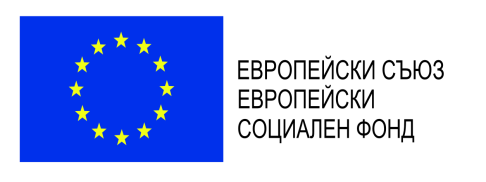 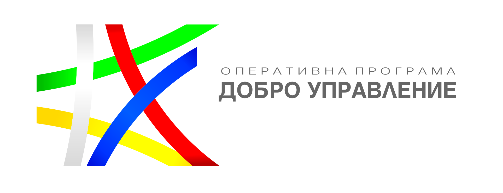 Община Садово е партньор по проект Проект „Мониторинг на местни политики в община Садово за ефективно приобщаване и участие на ромите чрез партньорско управление с гражданите и бизнеса“Договор № BG05SFOP001-2.025-0165-С01Обща стойност на проекта: 59 056.56 лв.Размер на европейско съфинансиране: 50 198.08лв. (85%)Размер на национално  съфинансиране: 8858.48лв. (15%)Продължителност: 9 месецаНачална дата: 30.08.2022 г.Крайна дата:30.05.2023 г.Проектът се осъществява с финансовата подкрепа на Оперативна програма „Добро управление“ 2014-2020 г., съфинансирана от Европейския съюз чрез Европейския социален фонд.Проектът си поставя следните основни цели:1. Добро управление в партньорство с гражданското общество и бизнеса на процеса на приобщаване и участие на ромското население в община Садово за прилагане на реформираните стратегически европейски и национални рамки.2. Повишаване на гражданската активност за постигане на максимална съгласуваност и консенсус в процесите на изпълнение и мониторинг на политиките за приобщаване и участие ромското население в община Садово.Надяваме се проектът да допринесе за изграждане на капацитет на всички участници в доброто управление и мониторинга на политиките за приобщаване и участие на ромското население в община Садово по съществен, достоен, безпристрастен, приобщаващ и прозрачен начин.